Protecting Workers Abroad and Industries at Home:Rights-Based Conditionality in Trade Preference ProgramsSupplemental MaterialsTable A: Variable DescriptionsTable B: Rare Event LogitsModels 1-2 are rare event logit models. The table contains coefficients and standard errors, in parentheses.∗Indicates significance at p < 0.1, ∗∗ at p < .05, ∗∗∗ at p < .01.Table C: Total Imports VariableNOTES: Models 1-3 are logit models. The table contains coefficients and standard errors, in parentheses.∗Indicates significance at p < 0.1, ∗∗ at p < .05, ∗∗∗ at p < .01.Table D: Petition AcceptanceNOTES: Models 1 and 2 are logit models. The table contains coefficients and standard errors, in parentheses.∗Indicates significance at p < 0.1, ∗∗ at p < .05, ∗∗∗ at p < .01.	Table E: Selection Models (Modelling Beneficiary Status)Stage 1: Beneficiary Status;Stage 2: Sanction (Petition Accepted; Review; Suspend)	NOTES:Models 1-3 are Heckman Probit models. The table contains coefficients and standard errors, in parentheses.∗Indicates significance at p < 0.1, ∗∗ at p < .05, ∗∗∗ at p < .01.Table F: Selection Models (Modelling Petition Filing)Stage 1: Petition Filed;Stage 2: Sanction (Review; Suspend; Ordered)Stage 1Stage 2	NOTES:Models 1-3 are Heckman Probit models. The table contains coefficients and standard errors, in parentheses.∗Indicates significance at p < 0.1, ∗∗ at p < .05, ∗∗∗ at p < .01.Table G: Models using Alternative Worker Rights Variables:  Mosley-Uno/Polity/Political Terror ScaleNOTES:Models 1-6 are logit models. The table contains coefficients and standard errors, in parentheses.∗Indicates significance at p < 0.1, ∗∗ at p < .05, ∗∗∗ at p < .01.Table H: Logit Models of Country-Level Review, Alternative SpecificationsNOTES: Models 1-4 are logit models; random effects, mixed effects, fixed effects, and bootstrap standard errors, respectively. The table contains coefficients and standard errors, in parentheses.∗Indicates significance at p < 0.1, ∗∗ at p < .05, ∗∗∗ at p < .01.Table I: Logit Models of Country-Level Suspensions, Alternative SpecificationsNOTES: Models 1-4 are logit models; random effects, mixed effects, fixed effects, and bootstrap standard errors, respectively. The table contains coefficients and standard errors, in parentheses.∗Indicates significance at p < 0.1, ∗∗ at p < .05, ∗∗∗ at p < .01.Table J:  Logit Models of Country-Level Review/Suspension (Ordinal), Alternative SpecificationsNOTES: Models 1-4 are logit models; random effects, mixed effects, fixed effects, and bootstrap standard errors, respectively. The table contains coefficients and standard errors, in parentheses.∗Indicates significance at p < 0.1, ∗∗ at p < .05, ∗∗∗ at p < .01 Table K: Models of Product-Level Suspensions Excluding Argentina, India and BrazilNOTES:Models 1-3 are OLS models; the dependent variable is the log of the total value of goods excluded based on competitive need limitations.  The table contains coefficients and standard errors, in parentheses.∗Indicates significance at p < 0.1, ∗∗ at p < .05, ∗∗∗ at p < .01.Table L:  Models of Product-Level Suspensions, Alternate SpecificationsNOTES:Models 1-4 are OLS models; the dependent variable is the log of the total value of goods excluded based on competitive need limitations.  The table contains coefficients and standard errors, in parentheses.∗Indicates significance at p < 0.1, ∗∗ at p < .05, ∗∗∗ at p < .01.Table M:  Descriptive StatisticsDescriptive Statistics:  Models 1-6Descriptive Statistics:  Models 7-10Figure A: Average CIRI Scores of Potential Beneficiaries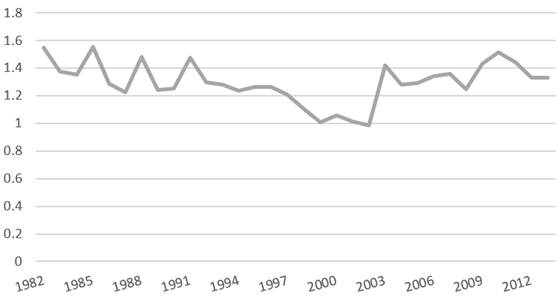  Figure B: Official GSP Imports, annual (From ITC dataweb)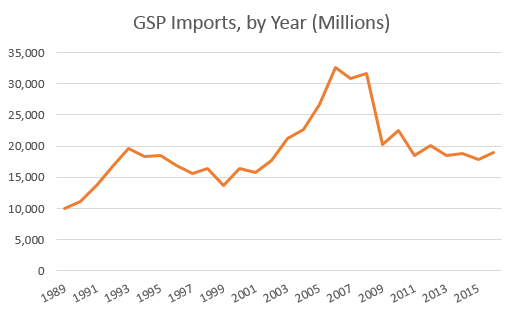 Figure C: Dependent Variable Distribution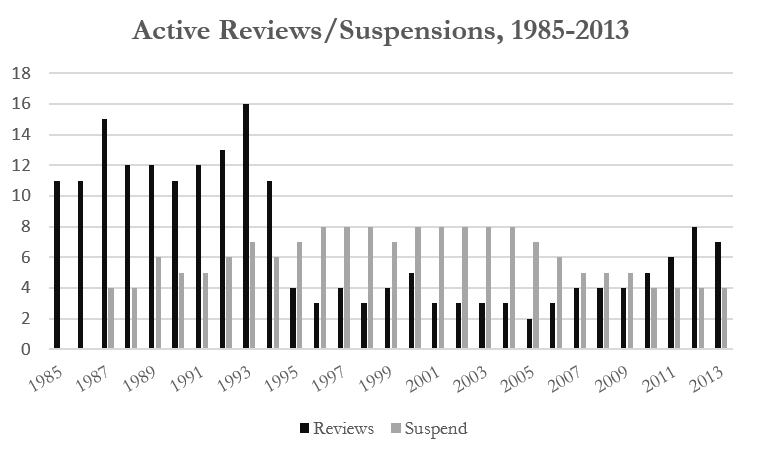 ReferencesBailey, M.A., Strezhnev, A. and Voeten, E., 2017. Estimating dynamic state preferences from United Nations voting data. Journal of Conflict Resolution, 61(2):430-456.Blanchard, Emily and X. Matschke, 2015, “U.S. Multinationals and Preferential Market Access,” Review of Economics and Statistics, 97(4). Graham, Benjamin A.T.; Tucker, Jacob R., 2016, "The International Political Economy Data Resource", doi:10.7910/DVN/X093TV, Harvard Dataverse, V2.Richardson, J. David, and Chi Zhang. 1999. Revealing Comparative Advantage: Chaotic or Coherent Patterns Across Time and Sector and U.S. Trading Partner? NBER Working Paper 7212. Cambridge, Mass: National Bureau of Economic Research.VariableDescriptionReviewCoded as “1” where the beneficiary country is subject to a GSP review during a given year and “0” otherwise. Also coded as “1” in any subsequent years where the USTR continues its review beyond the year of filing.  Coded based on search of the Federal Register. SuspendedTakes on a value of “1” for those countries that have their beneficiary status revoked in a given year and “0” otherwise.  Coded based on search of the Federal Register.  All SanctionsWhen there is no GSP-related action in a given country-year, this variable is coded as “0”; if a petition is accepted for review, or the USTR continues an existing review, it is represented by “1”; it takes on a value of “2” when a beneficiary’s status is suspended.  Coded based on search of the Federal Register.  Petition AcceptedThis variable is coded as “1” if an interest group filed a petition against a country and the USTR accepted the petition for review during the year under consideration. Coded based on search of the Federal Register.Petition last3yrsThis variable is coded as “1” if an interest group filed a petition against a country and the USTR accepted the petition for review during the year under consideration. Coded based on search of the Federal Register.Worker Rights ViolationsMeasures the extent to which workers enjoy freedom of association at their workplaces and the right to bargain collectively with their employers.  Coding is based on the U.S. State Department Annual Country Reports on Human Rights Practices. The variable is measured from 0-2, with 2 representing more favorable worker rights practices.  We use the inverse of this variable for ease of interpretation. The data are from the CIRI Human Rights database, http://www.humanrightsdata.orgImport Sensitive ProductsU.S. imports from a given country, in all “import sensitive” categories. Two-digit industries those for which the U.S.’s revealed comparative advantage score is below the mean, as classified by Richardson and Zhang (1999). Includes SITC categories 61-69, 75, 76, 78, 81-85, 88 and 89.  The data were obtained from the UN COMTRADE database.  To calculate logged values, we add 1 to any observation with a value of zero.  A short description of each SITC category is provided below:61 - Leather, leather manufactures, n.e.s., and dressed furskins62 - Rubber manufactures, n.e.s.63 - Cork and wood manufactures (excluding furniture)64 - Paper, paperboard and articles of paper pulp, of paper or of paperboard65 - Textile yarn, fabrics, made-up articles, n.e.s., and related products66 - Non-metallic mineral manufactures, n.e.s.67 - Iron and steel68 - Non-ferrous metals69 - Manufactures of metals, n.e.s.75 - Office machines and automatic data-processing machines76 - Telecommunications and sound-recording and reproducing apparatus and equipment78 - Road vehicles (including air-cushion vehicles)81 - Prefabricated buildings; sanitary, plumbing, heating and lighting fixtures and fittings, n.e.s.82 - Furniture, and parts thereof; bedding, mattresses, mattress supports, cushions and similar stuffed furnishings83 - Travel goods, handbags and similar containers84 - Articles of apparel and clothing accessories85 - Footwear88 - Photographic apparatus, equipment and supplies and optical goods, n.e.s.; watches and clocks89 - Miscellaneous manufactured articles, n.e.s.Total ImportsTotal imports from country in question into the U.S. for each country-year. To calculate logged values, 1 is added to any observation with a value of zero. The majority of the data are from the UN COMTRADE database. In some instances, data were taken from the Correlates of War Trade Dataset and the U.S. Census Bureau Foreign Trade Statistics Database.GDP Per Capita Country GDP per capita in constant U.S. dollars, logged.  These data are drawn from Graham and Tucker (2016).UnemploymentThe annual unemployment rate, lagged one year.  Data are from the U.S. Bureau of Labor Statistics. PopulationTotal population, lagged one year.  The data are from the World Bank World Development Indicators, and are supplemented with data from the Penn World Tables to supplement.   The data are drawn from Graham and Tucker (2016).  Pres Party Coded 1 if president is a Democrat; 0 otherwise.  Democratic CongressCoded 1 if the House and Senate are controlled by the Democratic Party; 0 otherwise.  UN Ideal Point DiffThe absolute difference in the UN ideal point between the U.S. and the country in question, based on UN voting record (lagged one year).  These data are based on Bailey et al’s 2017 update.PTS (state dept.)Level of political violence and terror based on a 5-cateory “terror scale.” The original variable ranges from 1 (low level of political terror) to 5 (high level of political terror). To aid interpretation, we invert the scale.  Data taken from the Political Terror Scale Database, http://www.politicalterrorscale.orgUS GSP ImportsTotal U.S. imports from each GSP beneficiary member, in current U.S. dollars. The data are available only from 1996 to 2011. This variable is taken from the USITC database. Available at http://dataweb.usitc.gov. We use the logarithmic transformation of this variable.PolityVariable is coded on a scale from -10 to 10, with higher numbers representing more democratic regimes.  See Graham and Tucker (2016).Mosley-UnoMeasure of collective labor rights, ranging from 0 to 34.5.  Higher scores represent better labor rights outcomes.  The data are from Mosley, Layna and Uno, Saika, Racing to the Bottom or Climbing to the Top?  Economic Globaization and Collective Labor Rights, Comparative Political Studies 2007 40: 923-948.CNL $ ValueThe annual dollar amount (logged) of goods excluded from GSP, based on competitive need limitations.  This value represents the import value of goods that would theoretically be eligible for GSP treatment, but were nonetheless excluded because the beneficiary in question was deemed sufficiently competitive in producing the product.  The data are from Blanchard and Hakobyan (2015).Tariff Lines SuspendedThe total number of tariff lines suspended from GSP eligibility during the year in question. The data are from Blanchard and Hakobyan (2015).Current Beneficiary Coded as 1 if the country in question was a recipient of GSP benefits during the year in quesiton.Potential Beneficiary Coded as 1 if the country had previously been a recipient of GSP benefits, and did not meet mandatory ineligibility criteria, e.g., income status, EU membership, US FTA membership.  Given the discretion with which certain eligibility criteria are applied, we relied on this restrictive coding to be conservative (see Blanchard and Matschke 2015 for a discussion).  Lat AmThis variable is a dummy variable coded as 1 for countries located in Latin America.LDBCThis variable is coded as 1 for any country that is designated as a Least Developed Beneficiary Country.NOTE:  See “Label” field in .dta files for concordance with Stata variable name.NOTE:  See “Label” field in .dta files for concordance with Stata variable name.Model 1 Model 2R.E. LogitR.E. LogitDependent Variable: ReviewSuspendVariable Name Worker Rights Violations0.502**1.069**           (0.20)           (0.46)Import Sensitive Products0.607***-0.167           (0.20)           (0.11)Unemployment0.310***-0.185***           (0.09)           (0.06)UN Ideal Point Diff. 0.1541.514***           (0.26)           (0.54)Pres Party-0.641**0.329*           (0.32)           (0.18)Democratic Congress 0.959***-0.109           (0.23)           (0.23)GDP Per Capita-0.351*0.117           (0.18)           (0.26)Population-0.0360.244           (0.12)           (0.17)Intercept-6.387***-10.104***           (2.35)           (3.81)N29022902Countries in analysis150150Model 1Model 2Model 3LogitLogitOrdered LogitDependent Variable:ReviewSuspendOrdinalVariable Name Worker Rights Violations0.443**1.077**0.755***           (0.20)         (0.47)         (0.24)Total Imports0.647***-0.295***-0.088           (0.24)         (0.11)         (0.13)Unemployment0.268***-0.207***0.036           (0.09)         (0.07)         (0.07)UN Ideal Point Diff. 0.0111.549***0.814**           (0.28)         (0.54)         (0.38)Pres Party-0.603*0.327*-0.043           (0.32)         (0.18)         (0.19)Democratic Congress 0.963***-0.0960.378**           (0.23)         (0.23)         (0.18)GDP Per Capita-0.376*0.2160.119           (0.22)         (0.26)         (0.17)Population0.0000.319*0.307**           (0.12)         (0.18)         (0.14)Intercept-6.906***-10.890***           (2.39)         (3.96)Pseudo R2 0.120.200.09Prob > chi20.000.000.00Log pseudolikelihood-594.46-458.10-1096.631N290230303030Countries in analysis150150150Model 1 Model 2LogitLogitVariable Name Worker Rights Violations0.465**0.411**                     (0.18)         (0.18)Import Sensitive Products0.586***                     (0.15)Total Imports0.649***         (0.20)Unemployment0.514***0.477***                     (0.13)         (0.13)UN Ideal Point Diff. -0.138-0.276                     (0.22)         (0.22)Pres Party-1.727***-1.700***                     (0.50)         (0.50)Democratic Congress 1.532***1.549***                     (0.29)         (0.29)GDP Per Capita-0.333*-0.364*                     (0.17)         (0.20)Population-0.059-0.037                     (0.10)         (0.10)Intercept-7.643***-8.103***                     (2.22)         (2.17)Pseudo R2 0.140.13Prob > chi20.000.00Log pseudolikelihood-260.3-263.32N29022902Model 1 Model 2Model 3LogitLogitOrdered LogitDependent Variable: ReviewSuspendOrdinalOutcome EquationWorker Rights Violations0.230***0.284***0.271*            (0.08)          (0.10)          (0.16)Import Sensitive Products0.200***0.233***0.06            (0.05)          (0.07)          (0.07)Unemployment0.198***0.138***-0.026            (0.06)          (0.04)          (0.08)UN Ideal Point Diff. -0.0630.0670.319            (0.09)          (0.13)          (0.22)Pres Party-0.633***-0.240*-0.097            (0.20)          (0.14)          (0.20)Democratic Congress 0.618***0.459***0.201            (0.12)          (0.11)          (0.25)Population0.0410.0620.114            (0.04)          (0.05)          (0.07)intercept-4.974***-4.992***-5.301***            (0.60)          (0.81)          (1.19)Selection EquationWorker Rights Violations-0.084-0.081-0.084            (0.10)          (0.10)          (0.10)Import Sensitive Products0.215***0.216***0.215***            (0.04)          (0.04)          (0.04)Unemployment0.0280.0290.028            (0.02)          (0.02)          (0.02)UN Ideal Point Diff. 0.0290.030.028            (0.09)          (0.09)          (0.09)Pres Party-0.154***-0.153**-0.154***            (0.06)          (0.06)          (0.06)Democratic Congress -0.05-0.049-0.05            (0.05)          (0.05)          (0.05)GDP Per Capita-0.748***-0.750***-0.747***            (0.09)          (0.09)          (0.09)Population-0.306***-0.307***-0.305***            (0.05)          (0.05)          (0.05)intercept9.629***9.657***9.620***            (1.29)          (1.29)          (1.28)rho-0.472***-0.602***-0.42            (0.16)          (0.22)          (0.26)Log pseudolikelihood-2173.02-2490.30-2016.03Prob > chi20.000.000.00N439543954395Countries in analysis188188188Model 1Model 2Model 3 LogitLogitOrdered LogitDependent Variable: ReviewSuspendOrdinalOutcome EquationWorker Rights Violations0.0790.283***0.379*              (0.20)            (0.11)             (0.20)Import Sensitive Products0.1420.275***-0.231              (0.21)            (0.10)             (0.23)Unemployment0.214**0.314***0.100              (0.09)            (0.10)             (0.10)UN Ideal Point Diff. -0.2530.0240.119              (0.21)            (0.16)             (0.35)Pres Party-0.362-0.369*-0.181              (0.26)            (0.21)             (0.39)Democratic Congress 0.5060.443**0.578*              (0.41)            (0.20)             (0.32)GDP Per Capita-0.269-0.427***-0.226              (0.18)            (0.10)             (0.25)Population-0.029-0.098-0.097              (0.13)            (0.08)             (0.17)intercept0.014-0.7022.331              (2.25)            (1.75)             (4.01)Worker Rights Violations0.188**0.187**0.188**              (0.08)            (0.08)             (0.08)Import Sensitive Products0.303***0.302***0.302***              (0.07)            (0.07)             (0.07)Unemployment-0.008-0.008-0.008              (0.03)            (0.03)             (0.03)UN Ideal Point Diff. 0.1490.1480.149              (0.11)            (0.11)             (0.11)Pres Party-0.081-0.082-0.082              (0.11)            (0.10)             (0.11)Democratic Congress 0.521***0.522***0.521***              (0.08)            (0.08)             (0.08)GDP Per Capita-0.275***-0.276***-0.275***              (0.06)            (0.06)             (0.06)Population-0.037-0.037-0.037              (0.05)            (0.05)             (0.05)Lat Am0.613***0.615***0.613***              (0.17)            (0.17)             (0.17)intercept-1.738**-1.738**-1.740**              (0.88)            (0.88)             (0.88)rho-0.5350.961**0.084              (0.50)            (0.41)             (0.55)Log pseudolikelihood-937.17-1041.62-937.65Prob > chi20.130.000.03N439543954395Countries in analysis188188188Model 1 Model 2Model 3 Model 4Model 5 Model 6LogitLogitLogitLogitLogitLogitDependent Variable: ReviewReviewReviewSuspendSuspendSuspendMosley-Uno0.118***0.139***         (0.02)       (0.03)PTS-State Dept0.407**0.650***       (0.17)        (0.18)Polity-0.107***-0.143*        (0.03)       (0.08)Import Sensitive Products0.515*0.566***0.759***0.019-0.159-0.227**         (0.28)       (0.22)        (0.24)       (0.20)        (0.10)       (0.11)Unemployment0.472**0.337***0.297***-0.007-0.111*-0.125**         (0.18)       (0.09)        (0.08)       (0.13)        (0.07)       (0.05)UN Ideal Point Diff. 0.0860.077-0.1631.771**1.532**1.034*         (0.42)       (0.27)        (0.27)       (0.77)        (0.62)       (0.54)Pres Party-0.578*-0.681**-0.3560.2150.1980.453**         (0.34)       (0.33)        (0.26)       (0.28)        (0.19)       (0.21)Democratic Congress 1.499***0.876***0.871***0.222-0.068-0.054         (0.40)       (0.22)        (0.23)       (0.43)        (0.22)       (0.23)GDP Per Capita-0.283-0.286-0.3-0.520.2060.165         (0.24)       (0.19)        (0.19)       (0.36)        (0.24)       (0.30)Population-0.169-0.158-0.104-0.313-0.0130.467*         (0.16)       (0.16)        (0.15)       (0.21)        (0.21)       (0.26)Intercept-2.787-6.011**-6.017**2.303-9.767**-13.278**         (3.85)       (2.59)        (2.64)       (6.16)        (4.35)       (5.42)Pseudo R2 0.220.120.140.230.170.2Prob > chi20.000.000.000.000.000.00Log pseudolikelihood-340.15-597.24-571.10-264.09-489.10-425.03N155728522590163429872711Countries in analysis115143130115143130Model 1Model 2Model 3Model 4Worker Rights Violations0.305*0.506***0.722***0.506**      (0.17)      (0.12)      (0.20)      (0.20)Import Sensitive Products0.458**0.613***0.688***0.613***      (0.18)      (0.09)      (0.23)      (0.22)Unemployment0.386***0.313***-0.589*0.313***      (0.08)      (0.07)      (0.34)      (0.09)UN Ideal Point Diff. 0.2160.1590.2140.159      (0.30)      (0.15)      (0.26)      (0.28)Pres Party-0.569**-0.650***3.069*-0.650*      (0.24)      (0.21)      (1.66)      (0.34)Democratic Congress 1.311***0.968***-0.435**0.968***      (0.20)      (0.17)      (0.22)      (0.25)GDP Per Capita-0.226-0.355***-0.358*-0.355*      (0.26)      (0.10)      (0.19)      (0.20)Population0.151-0.037-0.015-0.037      (0.18)      (0.06)      (0.13)      (0.14)Prob > chi20.000.000.000.00Log pseudolikelihood-474.26-583.44-552.56-583.44N2902290229022902Model 1Model 2Model 3Model 4Worker Rights Violations0.867**1.081***1.137**1.081**      (0.34)      (0.18)      (0.46)      (0.52)Import Sensitive Products-0.057-0.168***-0.201*-0.168      (0.14)      (0.05)      (0.12)      (0.18)Unemployment-0.483***-0.189**0.257-0.189**      (0.13)      (0.08)      (0.38)      (0.08)UN Ideal Point Diff. 1.216***1.533***1.544***1.533**      (0.39)      (0.21)      (0.56)      (0.60)Pres Party0.907***0.329-1.3490.329      (0.34)      (0.20)      (1.73)      (0.20)Democratic Congress 0.044-0.11-0.005-0.11      (0.32)      (0.19)      (0.15)      (0.27)GDP Per Capita0.4460.1150.1640.115      (0.37)      (0.10)      (0.26)      (0.31)Population0.894***0.246***0.2830.246      (0.21)      (0.06)      (0.19)      (0.25)Prob > chi20.000.000.000.00Log pseudolikelihood-195.13-463.03-448.90-463.03N3030303028313030Model 1Model 2Model 3Model 4Random Effects Mixed Effects Fixed Effects Bootstrap Worker Rights Violations0.427***0.764***0.900***0.777***      (0.16)      (0.11)      (0.23)      (0.24)Import Sensitive Products0.0030.0170.0240.033      (0.09)      (0.05)      (0.17)      (0.21)Unemployment0.0640.047-0.2780.044      (0.07)      (0.05)      (0.27)      (0.07)UN Ideal Point Diff. 0.655***0.870***0.862**0.839**      (0.25)      (0.13)      (0.36)      (0.40)Pres Party0.03-0.0611.258-0.058      (0.19)      (0.15)      (1.27)      (0.21)Democratic Congress 0.738***0.371***-0.343**0.378**      (0.17)      (0.13)      (0.15)      (0.19)GDP Per Capita0.3170.0320.0690.032      (0.23)      (0.07)      (0.18)      (0.21)Population0.528***0.240***0.283*0.235      (0.18)      (0.05)      (0.17)      (0.19)Prob > chi20.000.000.000.00Log pseudolikelihood-716.62-1062.69-1074.79-1097.60N3030292930303030Model 1Model 2Model 3Worker Rights Violations0.0950.0440.016      (0.31)      (0.32)      (0.32)Import Sensitive Products0.447***0.475***0.472***      (0.15)      (0.15)      (0.15)Unemployment-0.211-0.205-0.208      (0.13)      (0.13)      (0.13)GDP Per Capita1.050***0.945***0.908***      (0.29)      (0.30)      (0.30)Population0.544***0.566***0.546***      (0.13)      (0.14)      (0.14)UN Ideal Point Diff. -0.0020.0130.007      (0.29)      (0.30)      (0.29)intercept-17.401***-17.182***-16.551***      (3.69)      (3.82)      (3.74)N667667667 AIC 3205.223216.093210.49R2 0.330.330.32Countries in analysis101101101Model 1Model 2Model 3Model 4Worker Rights Violations-0.012-0.0030.016-0.012        (0.08)        (0.09)        (0.06)       (0.08)Import Sensitive Products0.146***0.085*0.149**0.146*        (0.05)        (0.05)        (0.06)       (0.09)Unemployment-0.088-0.09-0.053-0.088        (0.10)        (0.09)        (0.11)       (0.10)GDP Per Capita0.882***0.9120.929***0.882***        (0.25)        (0.66)        (0.28)       (0.25)Population0.659***0.2960.658***0.659***        (0.13)        (2.24)        (0.13)       (0.14)UN Ideal Point Diff. -0.172-0.406-0.045-0.172        (0.23)        (0.39)        (0.35)       (0.25)intercept-15.769***-9.115-16.704***-15.769***        (3.33)     (33.56)        (3.84)       (3.43)N675675675675Prob > chi20.000.000.000.00R2 0.250.330.330.33Countries in analysis102102102102VariableObs Mean Std. Dev Min Max Review35310.060.230.001.00Suspend35310.050.210.001.00All Sanctions (Ordinal)35310.150.470.002.00Worker Rights Violations3328-0.750.71-2.000.00Import Sensitive Products34506.931.900.0010.33Unemployment35316.101.484.009.60UN Ideal Point Diff. 34413.110.650.094.85Pres Party35310.460.500.001.00Democratic Congress 35310.390.490.001.00GDP Per Capita33167.641.154.7510.71Population336315.262.109.1520.96Total Imports34507.791.600.0010.72Mosley-Uno187124.137.870.0034.50Polity29921.656.38-10.0010.00PTS32882.651.121.005.00LatAm35310.230.420.001.00VariableObs Mean Std. Dev Min Max  CNL $ Value (logged) 10241.202.810.009.42Tariff Lines Suspended10244.3938.090.00688.00Worker Rights Violations1008-0.720.63-2.000.00Import Sensitive Products10207.051.870.0010.24Total Imports10207.961.460.0010.72Unemployment10245.270.554.606.00GDP Per Capita10027.671.135.2710.16Population101615.342.189.1620.90UN Ideal Point Diff. 10103.160.680.204.54LDBC10240.320.470.001.00